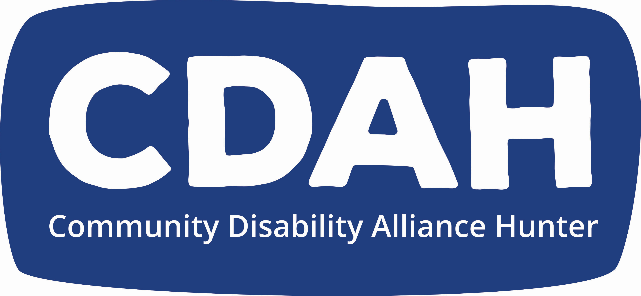 CDAH 7th Annual General Meeting (AGM) Minutes Meeting Date: 26 November 2020Meeting Time: 6.00pm Meeting Venue: Hunter Union’s BuildingLevel 3, 406-408 King St Newcastle westPresent: In person: Joseph Popov, Lauren Hislop, Greg Bruce, Jen Cush, Andrew Vodic, Leigh Creighton, Raelene Bock, David Belcher, Bev Thoms, David Pearey, Kristy Trajcevski, Erin  Forrester, Billie Mosman, Douglas Holmes, Justine Lorenz, Suzy Trindall, Owen Baird-Peddie, Julie Clifton, Geoff Locock, Mandy McCarthy(SW), Karen Lantry (interpreter), Jack Doran (SW), Jay Lawson (SW), Donna Mossman (SW), Justin King (SW), Kassandra Chan (SW)On Zoom: Jess Watkins, Chris Morris, Stephen Hallinan, Kate Davies, Simon Swinson, Cedar Whelan, Jenna Watkins, Mel Sullivan, Alisha Cooper, Sarah Brook (interpreter)Meeting Commenced: 6.15pmEstablish Quorum: Quorum established, with 18 voting members present Acknowledgement of Country: Owen Baird-Peddie gave an Acknowledgement of Country Apologies: Tania Lewis, Cath Mahony, Deb Hamilton, Sarah Simmonds, Arron Fitzpatrick, Emma Davies, Claire BertholiMotion:  That the apologies are accepted Moved: Lauren HisplopSeconded: Suzy TrindallCarried President’s Report: Kristy Trajcevski (President) gave an overview of CDAH’s achievements over the last year and goals for the coming year, as per the Annual Report. Motion:  That the President’s Report be received. Moved: Billie MosmanSeconded: Erin ForresterCarried Minutes of 6th Annual General Meeting: Motion: That the minutes of the 2019 AGM Meeting be confirmed. Moved: David BelcherSeconded: Leigh CreightonCarried 2019/2020 Financial Report including AuditJess Watkins (ex-EO) gave an overview of the 2019/20 financial position and profit and loss statement & presented the audited financesMotion: That the annual financial statement for 2019/20 be adopted. Moved: Billie MosmanSeconded: Kate DaviesCarried Election of Board members: The nominated members to the CDAH Board were elected: Lauren HislopKristy TrajcevskiDavid PeareyBev ThomsThe following members stay on the Board until the next AGM: Billie MosmanKate DaviesNominations from the floor:Joseph PopovMoved: David BelcherSeconded: Raelene BockCarriedThank-you to retiring board member for all their work
Sally CoddingtonMoved: David BelcherSeconded: Erin ForresterCarried Meeting closed 6.40pm